商工業を営む皆様へ「一日公庫（融資相談会）」のご案内いちき串木野商工会議所では、仕入や諸経費支払などの運転資金や設備資金のご相談、日頃の経営に関するお悩み事にお応えするため、日本政策金融公庫と共催で以下のとおり「一日公庫（融資相談会）」を開催いたします。「一日公庫」では、事前に必要書類をご提出いただければ、当日にご面談を行うことが可能です。事業資金が必要な方は、ご新規、お借替えに関わらず、お気軽にお申込みまたはご相談ください。開催日：令和６年２月５日（月）／場所：いちき串木野商工会議所（ＦＡＸ:３２－９８９１） 　　　　　　　　　　いちき串木野商工会議所　行【参 加 申 込 書】※ご記入いただいた個人情報は、本事業に係る連絡にご利用させていただきます。一日公庫（融資相談会）時間１０時００分～１６時００分（※1事業者1時間程度）会場(いちき串木野商工会議所)第１会議室（商工会議所２階）相談員日本政策金融公庫 川内支店（融資相談担当）内容ご融資のご相談・お支払のご相談　等申込方法・裏面の「参加申込書」をご記入の上、１月３１日（水）までに、当所中小企業相談所へお申込ください。受付後、当所担当職員からお電話差し上げます。必要書類〇借入申込書（下記のQRコードからインターネットでお申込ができます。）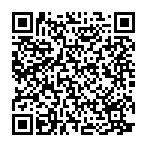 〇過去２期分の確定申告書及び決算書〇最近の合計残高試算表など（最近の売上がわかるもの）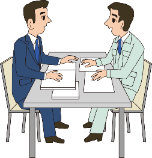 〇営業許可証・許認可証の写し〇見積書（設備資金のみ）〇履歴事項全部証明書（法人の方のみ）問い合わせ先いちき串木野商工会議所 TEL 32-2049問い合わせ先日本政策金融公庫川内支店　TEL 0996-20-2191会社名ＴＥＬ会社名ＦＡＸ会社名Ｅ-mail所在地業種※いずれかに○農林業・建設業・製造業・情報通信業・卸売業・小売業・運輸業・サービス業・その他農林業・建設業・製造業・情報通信業・卸売業・小売業・運輸業・サービス業・その他農林業・建設業・製造業・情報通信業・卸売業・小売業・運輸業・サービス業・その他農林業・建設業・製造業・情報通信業・卸売業・小売業・運輸業・サービス業・その他農林業・建設業・製造業・情報通信業・卸売業・小売業・運輸業・サービス業・その他主な商品サービス創業年M / T / S / H / R　　　　　　　　　年資本金万円従業員数名相談者役職：役職：氏名：氏名：氏名：相談内容□　ご融資のご相談 ⇒ 公庫とのお取引（ □ 有 ・ □ 無 ）　□　お支払のご相談※申し込まれる相談内容の「□」に「✓」点を入れて下さい。※申込期限：１月３１日（水）まで□　ご融資のご相談 ⇒ 公庫とのお取引（ □ 有 ・ □ 無 ）　□　お支払のご相談※申し込まれる相談内容の「□」に「✓」点を入れて下さい。※申込期限：１月３１日（水）まで□　ご融資のご相談 ⇒ 公庫とのお取引（ □ 有 ・ □ 無 ）　□　お支払のご相談※申し込まれる相談内容の「□」に「✓」点を入れて下さい。※申込期限：１月３１日（水）まで□　ご融資のご相談 ⇒ 公庫とのお取引（ □ 有 ・ □ 無 ）　□　お支払のご相談※申し込まれる相談内容の「□」に「✓」点を入れて下さい。※申込期限：１月３１日（水）まで□　ご融資のご相談 ⇒ 公庫とのお取引（ □ 有 ・ □ 無 ）　□　お支払のご相談※申し込まれる相談内容の「□」に「✓」点を入れて下さい。※申込期限：１月３１日（水）まで相談希望時間令和６年２月５日（月）　　　時　　　分　～　　※約１時間程度（※ご希望の時間にお応えできない場合がございますので予めご了承ください）令和６年２月５日（月）　　　時　　　分　～　　※約１時間程度（※ご希望の時間にお応えできない場合がございますので予めご了承ください）令和６年２月５日（月）　　　時　　　分　～　　※約１時間程度（※ご希望の時間にお応えできない場合がございますので予めご了承ください）令和６年２月５日（月）　　　時　　　分　～　　※約１時間程度（※ご希望の時間にお応えできない場合がございますので予めご了承ください）令和６年２月５日（月）　　　時　　　分　～　　※約１時間程度（※ご希望の時間にお応えできない場合がございますので予めご了承ください）